§18358.  Prior service; service previous to membership1.  Employee in service when district participation begins.  Any employee who is in service on the date when participation of the local district begins and who elects to join the Participating Local District Retirement Program after that date is entitled to:A.  Service credit for prior service for the periods of previous service certified by the participating local district as creditable prior service rendered to that district for which the participating local district makes contributions; and  [PL 1987, c. 256, §29 (AMD).]B.  Service credit for all membership service for which contributions are paid into the Participating Local District Retirement Program by the member or picked up by the employer.  [PL 2007, c. 491, §228 (AMD).][PL 2007, c. 491, §228 (AMD).]2.  Optional members joining the Participating Local District Retirement Program.  A person who joins the Participating Local District Retirement Program under section 18251, 18252 or 18252‑A begins to accrue membership service credit on the effective date of first contributions or pick-up contributions to the program.A.    [PL 2009, c. 474, §43 (RP).]B.    [PL 2009, c. 474, §43 (RP).][PL 2009, c. 474, §43 (RPR).]SECTION HISTORYPL 1985, c. 801, §§5,7 (NEW). PL 1987, c. 256, §29 (AMD). PL 1987, c. 739, §§40,41,48 (AMD). PL 2003, c. 630, §A12 (AMD). PL 2007, c. 491, §§228, 229 (AMD). PL 2009, c. 474, §43 (AMD). The State of Maine claims a copyright in its codified statutes. If you intend to republish this material, we require that you include the following disclaimer in your publication:All copyrights and other rights to statutory text are reserved by the State of Maine. The text included in this publication reflects changes made through the First Regular Session and the First Special Session of the131st Maine Legislature and is current through November 1, 2023
                    . The text is subject to change without notice. It is a version that has not been officially certified by the Secretary of State. Refer to the Maine Revised Statutes Annotated and supplements for certified text.
                The Office of the Revisor of Statutes also requests that you send us one copy of any statutory publication you may produce. Our goal is not to restrict publishing activity, but to keep track of who is publishing what, to identify any needless duplication and to preserve the State's copyright rights.PLEASE NOTE: The Revisor's Office cannot perform research for or provide legal advice or interpretation of Maine law to the public. If you need legal assistance, please contact a qualified attorney.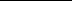 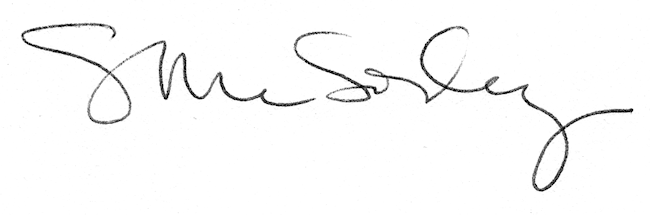 